Управління освіти і науки Донецької облдержадміністраціїДонецький обласний інститут післядипломної педагогічної освітиВідділ освіти Артемівської міської радиМіський методичний кабінетНавчально-виховний проектз англійської мовидля 7-8 класівВікторина по темі «Britain in Brief»підготувалаучитель англійської  мовиСоледарської загальноосвітньої                                                             школи I-III ступенів № 13Артемівської міської радиДонецької областіКашеварова Олена Віталіївна2015 – 2016 н.р.  Задачі:  а) організувати створення умов для формування в учнів мотивації до пізнавальної діяльності; стимулювати та підтримувати інтерес до культури та традицій країни, мова якої вивчається;   Формувати соціокультурну компетентність учнів                 б) розвивати довготривалу, оперативну пам`ять, логічне мислення, мовленнєву  здогадку, слуховий контроль, образне мислення, поширювати загальний кругозір учнів.                 в) виховувати повагу до культурних надбань народу Великобританії,  ії історичного минулогоОбладнання: роздавальний матеріал із завданням, карта        Великобританії, тематичні малюнки, плакати, проектор, мультимедійні презентації “Interesting facts about England”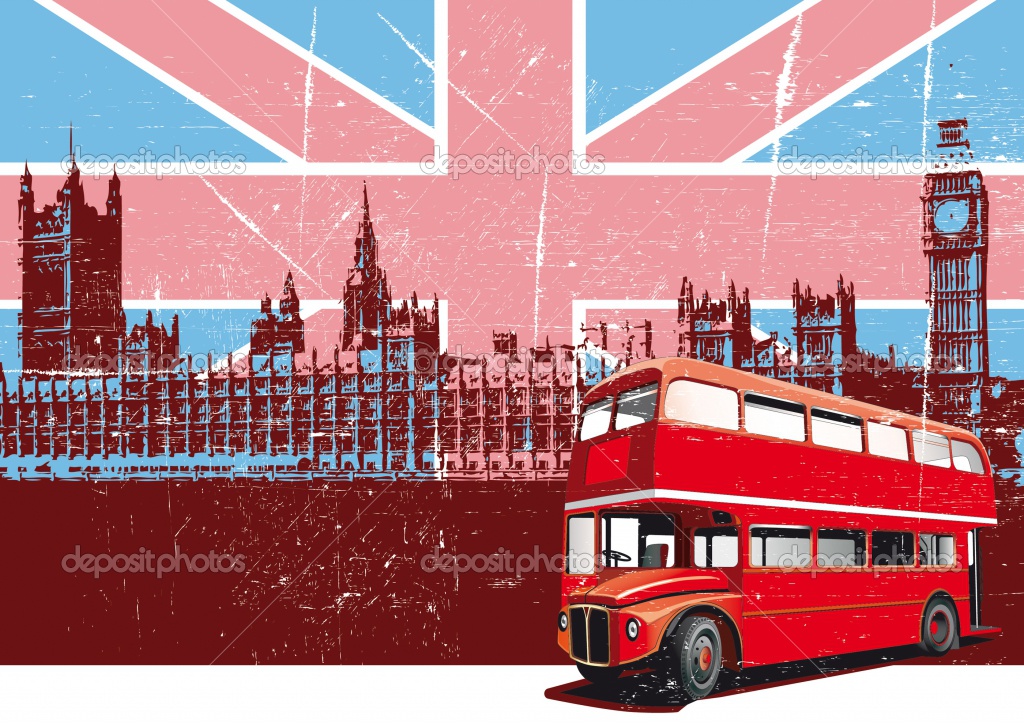                                                                                                                                  52